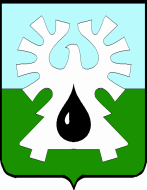 МУНИЦИПАЛЬНОЕ ОБРАЗОВАНИЕ ГОРОД УРАЙХанты-Мансийский автономный округ-ЮграАДМИНИСТРАЦИЯ ГОРОДА УРАЙпостановлениеОт  26.05.2016                                                                                                 №   1443Об установлении способа определения совокупного годового дохода, полученного от реализации плодов и продукции личного подсобного хозяйства (растениеводства; разведения скота, птицы, пушных зверей; пчеловодства; занятия традиционными видами деятельности), учитываемого в сумме доходовсемьи (одиноко проживающего гражданина), для отнесения к категории малоимущих граждан при постановке в качестве нуждающихся в жилых помещениях, предоставляемых по договорам социального найма из муниципального жилищногофонта горда УрайВ соответствии с пунктом 6 приложения к постановлению Правительства Ханты-Мансийского автономного округа – Югры от 03.07.2015 № 202-п «О порядке учета доходов, полученных от реализации плодов и продукции личного подсобного хозяйства (растениеводства; разведения скота, птицы, пушных зверей; пчеловодства; занятия традиционными видами деятельности) в сумме доходов семьи (одиноко проживающего гражданина)», Уставом города Урай:	1.  Для отнесения к категории малоимущих граждан при постановке в качестве нуждающихся в жилых помещениях, предоставляемых по договорам социального найма из муниципального жилищного фонда города Урай, установить, что совокупный годовой доход, полученный от реализации плодов и продукции личного подсобного хозяйства (растениеводства; разведения скота, птицы, пушных зверей; пчеловодства; занятия традиционными видами деятельности) в сумме доходов семьи (одиноко проживающего гражданина), определяется на основе сведений о полученных доходах и произведенных расходах, представленных гражданином по форме, утверждаемой Приказом Департамента строительства Ханты-Мансийского автономного округа – Югры от 13.11.2015 № 465-п «Об утверждении формы сведений о полученных доходах и произведенных гражданином».   2. Опубликовать постановление в газете «Знамя» и разместить на официальном сайте администрации города Урай в информационно-телекоммуникационной сети «Интернет».3. Постановление вступает в силу после его официального опубликования.4. Контроль за выполнением постановления возложить на первого заместителя главы города Урай В.В.Гамузова.		Глава города Урай                                                                                                      А.В.ИвановПриложение к приказу Департаментастроительства Ханты-Мансийскогоавтономного округа – Югрыот 30.11.2015 года №465-пФорма сведенийо полученных доходах и произведенных расходах, предоставляемых гражданиномВ ________________________________уполномоченный орган местного самоуправленияРаздел 1. Сведения о заявителе и членах его семьиРаздел 2. Сведения о личном подсобном хозяйствеРаздел 3. Сведения о занятии традиционными видами деятельностиРаздел 4. Сведения о реализованной продукцииза период с 1 января по 31 декабря __________года, предшествующего году обращенияРаздел 5.  Сведения о расходах, связанных с ведением личного подсобного хозяйства, традиционных видов деятельностиза период с 1 января по 31 декабря __________года, предшествующего году обращенияРаздел 6. Расчет размера среднедушевого дохода (заполняется уполномоченным органом местного самоуправления)ЗаявительЗаявительФамилияИмяОтчество Сведения о документе, удостоверяющем личностьВид документаСерия и номерКем и когда выданАдрес места жительстваАдрес места регистрации (если не совпадает с местом жительства)Контактный номер телефонаВид деятельностиЛичное подсобное хозяйствоТрадиционные виды деятельностиИННСНИЛСЧлены семьиЧлены семьиФамилияИмяОтчество Степень родстваСведения о документе, удостоверяющем личностьВид документаСерия и номерКем и когда выданАдрес места жительстваАдрес места регистрации (если не совпадает с местом жительства)ФамилияИмяОтчество Степень родстваСведения о документе, удостоверяющем личностьВид документаСерия и номерКем и когда выданАдрес места жительстваАдрес места регистрации (если не совпадает с местом жительства)ФамилияИмяОтчество Степень родстваСведения о документе, удостоверяющем личностьВид документаСерия и номерКем и когда выданАдрес места жительстваАдрес места регистрации (если не совпадает с местом жительства)Члены семьи, отнесенные к льготным категориям: ребенок-инвалид, инвалид 1 или 2 группы, нетрудоспособныйЧлены семьи, отнесенные к льготным категориям: ребенок-инвалид, инвалид 1 или 2 группы, нетрудоспособныйФамилияИмяОтчество Степень родстваСведения о документе, удостоверяющем личностьВид документаСерия и номерКем и когда выданСведения о документе, удостоверяющем право на льготыВид документаСерия и номерКем и когда выданАдрес места жительстваАдрес места регистрации (если не совпадает с местом жительства)Адрес хозяйстваГлава хозяйства Список всех членов хозяйства 1234….Сведения о земельном участкеНомер земельного участка по кадастровой документацииПлощадь земельного участкаСведения о правах на землю (собственность, владение, пользование, аренда)Наименование сельскохозяйственных животныхКоличество сельскохозяйственных животных1234…..Сведения о сельскохозяйственной технике и оборудовании1234…Наименование продукции растениеводстваОбъемы продукции растениеводства1234….Глава семьи, занимающейся традиционными видами деятельностиСписок членов семьи, занимающихся традиционными видами деятельности1234…Вид деятельностиоленеводствоконеводствоохотарыболовствосбор дикоросовиные…Информация о стойбище, угодьях (при наличии)Сведения о технике и оборудовании (при наличии)1234…Наименование продукции сельского хозяйства, традиционных видов деятельностиКоличество/объемы реализованной продукцииОбщая стоимость реализованной продукции12312….ИтогоРазмер субсидии, полученной на содержание маточного поголовья сельскохозяйственных животныхНаименование расходаРазмер, руб.Дата либо период оплатыРеквизиты подтверждающих оплату документов1234Земельный налогАрендная плата за землю Платежи по страхованию строений и животныхНалог на сельскохозяйственную технику и оборудованиеИтогоДостоверность и полноту сведений подтверждаюДостоверность и полноту сведений подтверждаюФамилия, имя, отчество, подписьДата Расчет размера дохода семьи, состоящей из 2 и более человек, одиноко проживающего гражданина, руб.Расчет размера дохода семьи, состоящей из 2 и более человек, одиноко проживающего гражданина, руб.Расчет размера дохода семьи, состоящей из 2 и более человек, одиноко проживающего гражданина, руб.1Доход семьи2Расходы, связанные с получением доходоввсегов том числерасходы, указанные в разделе 5 настоящих сведенийрасходы для собственного потребленияиные …3Совокупный доход семьи (строка 1- строка 2)4Количество членов семьи5Среднедушевой доход семьи (строка 3/ строка 4)Расчет размера среднедушевого дохода произвелРасчет размера среднедушевого дохода произвелФамилия, имя, отчество, подпись лица уполномоченного органа местного самоуправленияДата 